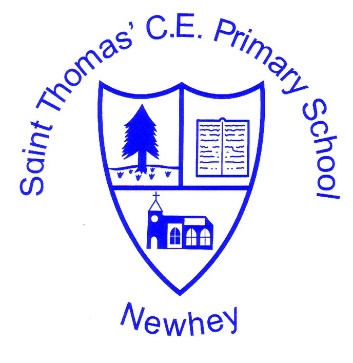 The Little School with the Big Heart‘With God All Things are Possible’ Matthew 19:26Art & Design VocabularyKS1KS1KS2KS2KS2Class 1 (EYFS/Year 1)Class 2(Year 1/Year 2)Class 3(Year 2/year3)Class 4(Year 4/year 5)Class 5(year 5/year 6)Milestone 1afterarrangeartisanartistbrushcarvingclassiccollagecreatecutdesignerdevelopdigital mediadoteffectexperimentexploregluejoinlinematerialsmethodmodernmouldingobjectpaintpatternplaitingprimary coloursprintsculpturesecondary coloursshadingshadowssortstitchingtechniquetextiletexturethicknesstinttonestoolvisualweavingAdditional VocabularyinspirationImpressionistromanticshimmeringfounderexhibitedcriticmentordeliberatelyvibrantsurroundedlushexoticforegroundbackgroundcontrastnaïvebotanicalillustrationsimaginationspecimensenlargingUniqueexaggeratingstill liferich coloursportraitBaroquePost-Impressionistcontemporarylavishrepresentcanvaslayersbroadimitatedynamicabstractportrayrecedetemperaturedramabalancehorizontalbillowinglandscapesignificantinfluencedexpressivepalette knifetexturedfeatureRenaissancerealistpop artistidealisedmasteredperfectmerchantoppositeharmoniousminiatureself portraitadjustmentwashesfluidcontoursfantasydimvisibledepthmistsymbolisedistinctcareerheroicbrilliantnaturalboldpopularimaginaryspecialityappreciateapplyblenddefinitionominousvastnessruralpreliminarycompositionidyllicilluminateimpressionsignificancecontextsymmetricalbasesorrowthemeswiltingpioneeruniquesimplifyingcharcoalencouragedstrikingvividtactilecomplex criticisepixelsexpertsbankscontrastpastimesempathy leisureprosperityclasssocialrepetitivefreeze-frameMilestone 1afterarrangeartisanartistbrushcarvingclassiccollagecreatecutdesignerdevelopdigital mediadoteffectexperimentexploregluejoinlinematerialsmethodmodernmouldingobjectpaintpatternplaitingprimary coloursprintsculpturesecondary coloursshadingshadowssortstitchingtechniquetextiletexturethicknesstinttonestoolvisualweavingAdditional VocabularyinspirationImpressionistromanticshimmeringfounderexhibitedcriticmentordeliberatelyvibrantsurroundedlushexoticforegroundbackgroundcontrastnaïvebotanicalillustrationsimaginationspecimensenlargingUniqueexaggeratingstill liferich coloursportraitBaroquePost-Impressionistcontemporarylavishrepresentcanvaslayersbroadimitatedynamicabstractportrayrecedetemperaturedramabalancehorizontalbillowinglandscapesignificantinfluencedexpressivepalette knifetexturedfeatureRenaissancerealistpop artistidealisedmasteredperfectmerchantoppositeharmoniousminiatureself portraitadjustmentwashesfluidcontoursfantasydimvisibledepthmistsymbolisedistinctcareerheroicbrilliantnaturalboldpopularimaginaryspecialityappreciateapplyblenddefinitionominousvastnessruralpreliminarycompositionidyllicilluminateimpressionsignificancecontextsymmetricalbasesorrowthemeswiltingpioneeruniquesimplifyingcharcoalencouragedstrikingvividtactilecomplex criticisepixelsexpertsbankscontrastpastimesempathy leisureprosperityclasssocialrepetitivefreeze-frameMilestone 2accurateadaptannotateback stitchblockscoilingCollectcross-hatchingcross stitchdistinctivedyeelaboratefeelinghardnesshatchinginfluencedlayersmixmontagemoodmosaicmovementnotableoriginaloverlappingpalettepatternedplainprecisequiltrecognisablerecordingsrefinereplicateresourcesroughsketchsmoothstrikingstyletessellationwasheswatercolourAdditional VocabularyRenaissanceHumanismknowledgeableclassicalRealismdepthperspectivefrescospermanentanatomytrunksilhouettepotentialexpandgroundpigmenttemperasfumatosombrenesssocialpeasantbustlinggenreclassesnavviesflourishprecisegestureindustrialinitialroughrestrictedopaqueearthytintingcharcoalsmearsourcelivestockdomesticoriginallylayeredmythicalfascinationvaluesstrandsmotionmasterpiecegradualillusionformcommitmentcreditedrandomgeometricoutlinecontraststransparentchromaticphysicalpioneerharmonisechordspiritualtrendamplificationspectrumhuesgouachepompceremonyaristocracychronologicalallegiancelavishepidemicprecisesilverpointminiatureslimningmasterpiecemournfulaloofvacanturbanskylinesPhoto-realismHyper-realismaerialformationsinanimatedistortvulgarPointillismperspectiveabstractpatchworkartificialintensepersonalobscuretransitionnoirslithographylithographhollowpsychologicalsufferinggarishadoptedboundingwoodcutoverlaidgeometricaluminiumjadechromesleekstreamlinedtraditionalsophisticationdistinctivebiographyexposedluminousindependenceempoweredExpressionismsimplifyingastronomicalemergedlunarflourishedtechnicalcompositionalNASAconceptualstoreysoptimismhumanitygloriousseductivemythslegendsmoralPre-RaphaelitefrustratedpropsrelicsBaroqueprolificaristocraticdynamicflushedmineraldramatizedprominentimpressionopticallylinearstipplingimpastoessenceporcelainmeticulousgraphiccanopyforegroundsubtlecharmconvenientmotionlessuninspiringlow keysuperiorrusticresincastetchingscomplicationsapprenticecommissionedchiaroscurorestrainedMilestone 2accurateadaptannotateback stitchblockscoilingCollectcross-hatchingcross stitchdistinctivedyeelaboratefeelinghardnesshatchinginfluencedlayersmixmontagemoodmosaicmovementnotableoriginaloverlappingpalettepatternedplainprecisequiltrecognisablerecordingsrefinereplicateresourcesroughsketchsmoothstrikingstyletessellationwasheswatercolourAdditional VocabularyRenaissanceHumanismknowledgeableclassicalRealismdepthperspectivefrescospermanentanatomytrunksilhouettepotentialexpandgroundpigmenttemperasfumatosombrenesssocialpeasantbustlinggenreclassesnavviesflourishprecisegestureindustrialinitialroughrestrictedopaqueearthytintingcharcoalsmearsourcelivestockdomesticoriginallylayeredmythicalfascinationvaluesstrandsmotionmasterpiecegradualillusionformcommitmentcreditedrandomgeometricoutlinecontraststransparentchromaticphysicalpioneerharmonisechordspiritualtrendamplificationspectrumhuesgouachepompceremonyaristocracychronologicalallegiancelavishepidemicprecisesilverpointminiatureslimningmasterpiecemournfulaloofvacanturbanskylinesPhoto-realismHyper-realismaerialformationsinanimatedistortvulgarPointillismperspectiveabstractpatchworkartificialintensepersonalobscuretransitionnoirslithographylithographhollowpsychologicalsufferinggarishadoptedboundingwoodcutoverlaidgeometricaluminiumjadechromesleekstreamlinedtraditionalsophisticationdistinctivebiographyexposedluminousindependenceempoweredExpressionismsimplifyingastronomicalemergedlunarflourishedtechnicalcompositionalNASAconceptualstoreysoptimismhumanitygloriousseductivemythslegendsmoralPre-RaphaelitefrustratedpropsrelicsBaroqueprolificaristocraticdynamicflushedmineraldramatizedprominentimpressionopticallylinearstipplingimpastoessenceporcelainmeticulousgraphiccanopyforegroundsubtlecharmconvenientmotionlessuninspiringlow keysuperiorrusticresincastetchingscomplicationsapprenticecommissionedchiaroscurorestrainedMilestone 3abstractacrylicanimationceramicconveyenhanceexpressionextendfluentframeworksgraspinterpretationlifelikemimicperspectiveproportionprovokequalitiesstabilitytactileAdditional VocabularycommercialiconselitemassesDadaismridiculedsilkscreendistinguishedbanalmundaneportfoliovivacioustertiary coloursmultipleintriguedskyscrapersspecialisememorialsstructuralaestheticcrispunder-drawingposthumouslyfuturisticcompromisedangularenhancedgenerationpersistentundulatingventureglorifieddocumentingUnion Jackharshdeedsofficialhome frontmacabreiconicbroodingdisillusionmentenchantingremnantsatrocitiesmysticalFauvismdeterminedinstinctintellectcommunalprominentelongatedhonourvibrantallegedlychaoticemboldenadjustingsacredaffirmationinfinitecrescentpanessincerityadorationmannerismresonatedmysticcoarseecstaticpsychologicalmechanicsproportionsdissectionanatomistphysicianacquiredpoisewireframesmastermeticulousvolumeforeshorteningtopographycontoursgougeschiselsbrayerprinting press